会員の皆様へ　　　　　　　　　　　　　　　　　　　　　　　　　平成28年9月吉目公益社団法人米沢有為会東京支部　　　　　　　　　　　　　支部長　　加藤　国雄平成２８年園遊会のご案内たびたびの台風の到来で、秋晴れが恋しいですが皆様には益々ご健勝のことと存じます。今年も、下記の通り園遊会を催す事となりました。つきましては、ご家族、ご友人をお誘いの上、奮ってご参加下さいます様、ご案内申し上げます。　　　　　　　　　　　　記開催日　11月５日(土)場　所　小石川後楽園涵徳亭　☎03-3815-2480時　間　13:00～15:00　受付開始　12:30会　費　大人　　　　　6000円　　　　小学生以下　　1000円　　　　(寮生・奨学生は無料です)内　容　立食式(いも煮・玉コン煮・郷土の物産販売・お楽しみ抽選会等)返　信　10月25日までの着信でお願いします。お問合せ　事務局03-3309-3302川合まで●交通都営地下鉄大江戸線「飯田橋」(E06)C3出口下車　徒歩3分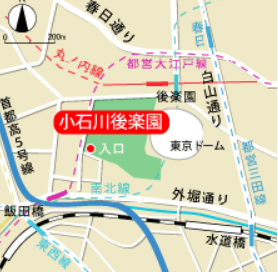 JR総武線「飯田橋」東口下車　徒歩8分 東京メトロ東西線・有楽町線・南北線「飯田橋」(T06･Y13･N10)A1出口下車　徒歩8分 東京メトロ丸の内線・南北線「後楽園」(M22･N11)中央口下車　徒歩8分